IRFAN 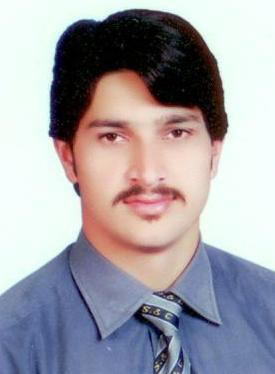 E-mail: 	irfan.318243@2freemail.com Visa Status: 	Visit Visa Personal Details:Date of Birth:		01-01-1986Nationality:		PakistaniMarital Status:		SingleDriving License:		Pakistan’s Driving LicenseCareer Objective:I am dedicated to learn and discover a professional and progressive approach for work with esteemed organization and a challenging position that can utilize my professional attributes, experiences, and communication skills.Experience Summary:I have more than 6 years working experience as Customer Services, Sales & Finance Executive, and since Jan 2013, I am working as Sales Executive in Warid Telecom Franchise.Company & Location:Company:		Warid Telecom (Franchise) (Since Jan 2013 )Position:			Sales Executive Work Locations:		Faisalabad PakistanCompany:		TCS (Express & Logistics) PVT Ltd. (Jun 2008-Oct 2012)Position:			Customer ServicesWork Locations:		Faisalabad PakistanCompany:		Warid Telecom(Franchise) (July 2007-March 2008)Position:			Finance Executive.Client:			Shahid TelecomWork Locations:		FaisalabadCompany:		Warid Telecom(Franchise) (May 2005-July 2008) Position:			CRO / Sales officerClient:			Tauseef Enterprises PVT Ltd Franchise.Work Locations:		Faisalabad PakistanAcademic Qualification:	Graduation (2006-2008)	University of Punjab Lahore	FSC (2002-2004)		Umair Intermediate College Pensra Faisalabad	SSC (2000-2002)		Umair Public High School Pensra FaisalabadSkills: One Year Diploma of Safety Officer from SDC(Skill Development Council) Lahore MS Word, Excel, Power Point, Internet Surfing Data EntryLanguages:UrduEnglishPunjabiHindi